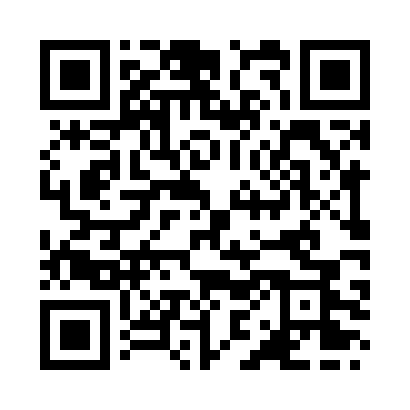 Prayer times for Sale, MoroccoWed 1 May 2024 - Fri 31 May 2024High Latitude Method: NonePrayer Calculation Method: Muslim World LeagueAsar Calculation Method: ShafiPrayer times provided by https://www.salahtimes.comDateDayFajrSunriseDhuhrAsrMaghribIsha1Wed5:056:381:245:078:119:382Thu5:046:371:245:078:129:393Fri5:036:361:245:078:139:404Sat5:016:351:245:078:149:415Sun5:006:341:245:078:149:436Mon4:596:331:245:078:159:447Tue4:576:321:245:078:169:458Wed4:566:311:245:078:179:469Thu4:556:301:245:088:189:4710Fri4:546:291:245:088:189:4811Sat4:536:281:245:088:199:4912Sun4:526:281:245:088:209:5013Mon4:506:271:245:088:219:5114Tue4:496:261:245:088:219:5215Wed4:486:251:245:088:229:5316Thu4:476:251:245:088:239:5417Fri4:466:241:245:088:249:5518Sat4:456:231:245:088:249:5619Sun4:446:231:245:088:259:5720Mon4:436:221:245:098:269:5821Tue4:436:221:245:098:269:5922Wed4:426:211:245:098:2710:0023Thu4:416:201:245:098:2810:0124Fri4:406:201:245:098:2910:0225Sat4:396:191:245:098:2910:0326Sun4:386:191:245:098:3010:0427Mon4:386:191:245:108:3110:0528Tue4:376:181:255:108:3110:0629Wed4:366:181:255:108:3210:0730Thu4:366:171:255:108:3210:0831Fri4:356:171:255:108:3310:09